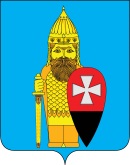 СОВЕТ ДЕПУТАТОВ ПОСЕЛЕНИЯ ВОРОНОВСКОЕ В ГОРОДЕ МОСКВЕ РЕШЕНИЕот 24 июня 2015г № 06/13                                                                                  «О проекте ГПЗУ для изменениявида разрешенного использованияземельного участка»В соответствии с законами города Москвы от 06.11.2002г № 56 «Об организации местного самоуправления в городе Москве», от 25.06.2008г №28 «Градостроительный кодекс города Москвы», рассмотрев ходатайство рабочей группы окружной комиссии  по вопросам градостроительства, землепользования и застройки префектуры ТиНАО, проекта ГПЗУ для изменения вида разрешенного использования земельного участка, по адресу: г. Москва, поселение Вороновское, д. ЮдановкаСовет депутатов поселения Вороновское решил:1. Согласится с проектом ГПЗУ, предложенным Москомархитектурой по заявке Юлдашевой Алфиры Нагимовны, в границах земельного участка (кадастровый № 50:27:0030304:134) в д. Юдановка  по изменению вида разрешенного использования:- с вида «для ведения огородничества»- на вид «малоэтажная жилая застройка (индивидуальное жилищное строительство; размещение дачних домов и садовых домов)»и вынести данный проект на публичные слушания  в поселении Вороновское города Москвы.2. Определить место проведения публичных слушаний по адресу: Москва, п. Вороновское, с. Вороново, д.31 стр.1 (здание администрации поселения, 2 этаж актовый зал) 3. Направить настоящее решение в окружную комиссию  по вопросам градостроительства, землепользования и застройки префектуры ТиНАО.4. Настоящее решение вступает в силу со дня его принятия.5. Контроль за выполнением настоящего решения оставляю за собой.Глава поселения Вороновское                                                                       М.К. Исаев 